Section 3.4 (Concavity and the Second Derivative Test)Examine the slopes of the tangent lines in the following graph of a concave down function.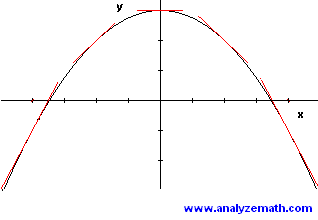 Is there a critical point?  relative maximum / minimum?Are the slopes increasing or decreasing?If f ``(x) > 0 for all x in a given interval (2nd derivative is positive, meaning that the slopes of the tangent lines are increasing), then f(x) is concave up on that interval.If f ``(x) < 0 for all x in a given interval (2nd derivative is negative, meaning that the slopes of the tangent lines are decreasing), then f(x) is concave down on that interval.What if f ``(x) = 0?Example:  Determine open intervals on which the graph of f(x) = x3 – 3x2 + 1 is concave up or concave down.Example:  Determine open intervals on which the graph of f(x) =  is concave up or concave down.A point of inflection on the graph of f is a point (f ``(x) = 0) where concavity changes from down to up (or vice versa)Example:  Find the points of inflection and discuss concavity of f(x) = 2x4 – 8x + 3Second derivative test when f `(c) = 0 and f ``(c) exists:If f ``(c) > 0, then f has a relative minimum at (c,f(c))If f ``(c) < 0, then f has a relative maximum at (c,f(c))Example:  Find all relative extrema of f(x) = x3 – 5x2 + 7x